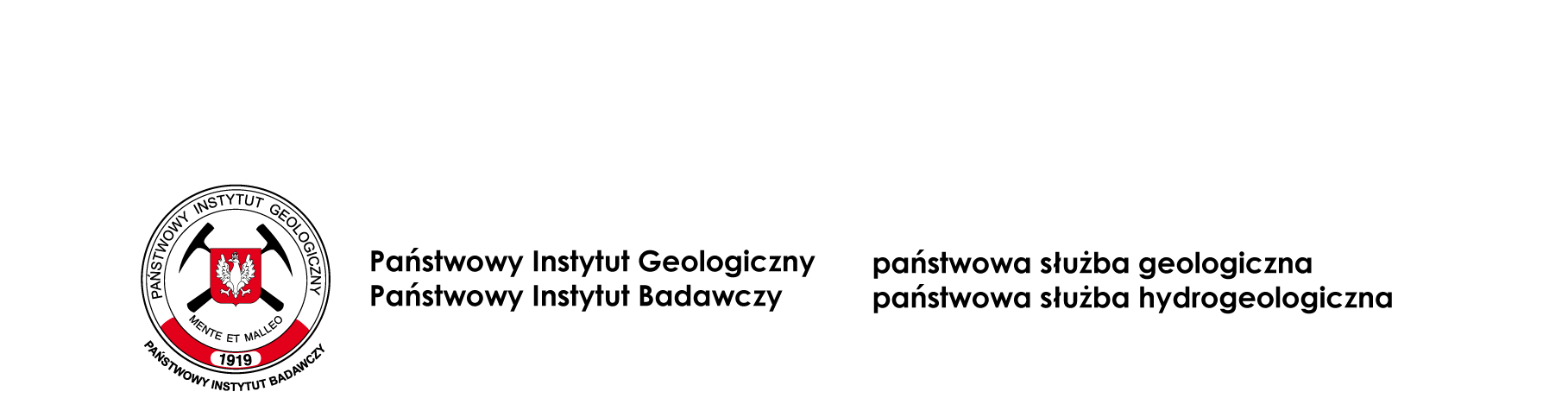 Dot. Wniosku: Nr CRZP/26/475/2021ZAPYTANIE OFERTOWEZamawiający: 	Państwowy Instytut Geologiczny – Państwowy Instytut Badawczy z siedzibą w Warszawie (adres: 
ul. Rakowiecka 4, 00-975 Warszawa), wpisany do rejestru przedsiębiorców Krajowego Rejestru Sądowego prowadzonego przez Sąd Rejonowy dla m.st. Warszawy w Warszawie, XIII Wydział Gospodarczy KRS pod nr 0000122099, NIP 5250008040, Regon: 000332133, przesyła zapytanie ofertowe o wartości równej lub nie przekraczającej kwoty 130 000 złotych na: Przygotowanie, obsługę techniczną i realizację dwóch konferencji w formie on-line pod nazwą "Forum Państwowej Służby Geologicznej" oraz przeprowadzenie transmisji online jubileuszu PIG-PIB.  Opis przedmiotu zamówienia: stanowi załącznik nr 1 do zapytania ofertowego.Miejsce realizacji zamówienia: zgodnie z opisem przedmiotu zamówienia, stanowiącym Załącznik nr 1 
do zapytania ofertowego.Termin wykonania zamówienia: Transmisja z okazji jubileuszu PIG-PIB zaplanowana jest na maj/czerwiec 2021 r. - dokładna data zostanie potwierdzona nie później niż 2 tygodnie przed wydarzeniem.  Konferencje on-line Forum Państwowej Służby Geologicznej są zaplanowane na czerwiec 2021 r. - dokładna data zostanie potwierdzona nie później niż na 3 tygodnie przed  wydarzeniem.Wymagania dla Wykonawcówdot. doświadczenia: Wykonawca spełni warunek, jeżeli wykaże, że w okresie ostatnich 12 miesięcy przed upływem terminu składania ofert, a jeżeli okres prowadzenia działalności jest krótszy - w tym okresie, wykonał należycie co najmniej pięć usług polegających na zrealizowaniu transmisji online z wykorzystaniem studia i minimum 2 kamer dla co najmniej 200 osób każda. Przez pojęcia studia Zamawiający rozumie zarówno pomieszczenie własne Wykonawcy, jak i pomieszczenia zleceniodawców, z których realizowano transmisje online przy zapewnieniu przez Wykonawcę profesjonalnego sprzętu niezbędnego do realizacji transmisji. Zamawiający wymaga złożenia wykazu usług (załącznik nr 4 do Zapytania ofertowego) wraz z załączeniem referencji sporządzonych przez podmiot, na rzecz którego usługi były wykonywane.dot. osób: Wykonawca do realizacji zamówienia będzie dysponował następującymi osobami, posiadającymi co najmniej dwuletnie doświadczenie w zakresie realizacji streamingów online każda:- realizator multimediów,- realizator streamingu,- operator kamery, - realizator dźwięku.Zamawiający wymaga złożenia wykazu osób (załącznik nr 5 do Zapytania ofertowego), skierowanych przez wykonawcę do realizacji zamówienia publicznego.dot. sprzętu: nie dotyczy. Kryteria oceny ofert i ich znaczenie: Kryterium Cena (C) -  70 %Sposób obliczenia wartości punktowej:             najniższa cenaCena (C) = ---------------------------------- x 70 pkt.        cena oferty badanej	Maksymalna liczba punktów w tym kryterium wynosi 70 pkt.Kryterium doświadczenie - 30 %Zamawiający ocenia w kryterium usługi dodatkowo wskazane przez Wykonawcę w wykazie usług, spełniające wymagania określone w pkt 5 ppkt 1 Zapytania ofertowego, tj. usługi w okresie ostatnich 
12 miesięcy, polegające na zrealizowaniu transmisji online z wykorzystaniem studia i minimum 2 kamer dla co najmniej 200 osób. Przez pojęcia studia Zamawiający rozumie zarówno pomieszczenie własne Wykonawcy, jak i pomieszczenia zleceniodawców, z których realizowano transmisje online przy zapewnieniu przez Wykonawcę profesjonalnego sprzętu niezbędnego do realizacji transmisji. 
Dla każdej z usług Zamawiający wymaga złożenia referencji sporządzonych przez podmiot, na rzecz którego usługi były wykonywane. Punkty zostaną przyznane w następujący sposób: Maksymalna liczba punktów w tym kryterium wynosi 30 pkt.Istotne postanowienia umowy: (gwarancja, terminy, warunki odbioru i płatności, przewidywane zmiany 
w umowie oraz warunki tych zmian): stanowi załącznik nr 3 do zapytania ofertowego.Oferty na formularzu stanowiącym załącznik nr 2 do niniejszego zapytania ofertowego należy przesłać na adres: natalia.mosiadz@pgi.gov.pl. Do oferty należy dołączyć:dokumenty formalne Wykonawcy, takie jak: aktualne zaświadczenie o wpisie do Centralnej Ewidencji 
i Informacji o Działalności Gospodarczej w formie wydruku ze strony internetowej CEIDG (w odniesieniu do przedsiębiorców będących osobami fizycznymi) lub odpis z rejestru przedsiębiorców Krajowego Rejestru Sądowego (w odniesieniu do podmiotów, na które przepisy nakładają obowiązek uzyskania wpisu do tego rejestru), umowa konsorcjum (w przypadku Wykonawców zamierzających wspólnie realizować zlecenie). Zamawiający zastrzega sobie prawo samodzielnego pobrania ww. dokumentu, jeżeli może go uzyskać za pomocą bezpłatnych i ogólnodostępnych baz danych, w szczególności rejestrów publicznych w rozumieniu ustawy z dnia 17 lutego 2005 r. o informatyzacji działalności podmiotów realizujących zadania publiczne (t.j. Dz. U. z 2020 r. poz. 346, z późn. zm.). Wykonawca mający siedzibę lub miejsce zamieszkania poza terytorium Rzeczypospolitej Polskiej składa dokument lub dokumenty wystawione w kraju, w którym ma siedzibę lub miejsce zamieszkania wraz 
z tłumaczeniem na język polski.W przypadku, gdy Wykonawcę reprezentuje pełnomocnik, do oferty należy dołączyć pełnomocnictwo podpisane przez osobę/osoby uprawnione do reprezentowania Wykonawcy. Treść pełnomocnictwa musi jednoznacznie wskazywać czynności, do wykonywania których pełnomocnik jest upoważniony (zakres umocowania).Wykaz usług stanowiący załącznik nr 4 do Zapytania ofertowego wraz z załączeniem referencji sporządzonych przez podmiot, na rzecz którego usługi były wykonywane.Wykaz osób stanowiący załącznik nr 5 do Zapytania ofertowego.Termin składania ofert upływa dnia 4.05.2021 roku o godzinie 10:00.Termin związania ofertą wynosi 60 dni od upływu terminu składania ofert.Osoba uprawniona do kontaktów z Wykonawcami: Natalia Mosiądz tel. (22) 459-26-21, w dni robocze od poniedziałku do piątku w godz. 9.00 - 15.00, e-mail: natalia.mosiadz@pgi.gov.pl.Elementy oferty, które Wykonawca zamierza zastrzec jako tajemnicę przedsiębiorstwa w rozumieniu art. 11 ust. 2 ustawy z dnia 16 kwietnia 1993 r. o zwalczaniu nieuczciwej konkurencji powinny zostać oznaczone 
i opisane jako „tajemnica przedsiębiorstwa”. W powyższej sytuacji należy wraz z ofertą złożyć stosowne uzasadnienie.Inne informacje:Zamawiający zastrzega sobie prawo wprowadzania zmian do niniejszego zapytania ofertowego przed upływem terminu składania ofert.Oferty w postępowaniu są jawne.Wykonawca może wprowadzić zmiany do oferty lub wycofać złożoną przez siebie ofertę, poprzez zawiadomienie Zamawiającego przed upływem terminu składania ofert.Oferta wraz z załącznikami musi być sformułowana w języku polskim, w sposób czytelny, logiczny, pisemnie przy użyciu nośnika pisma nie ulegającego usunięciu bez pozostawienia śladów. Dokumenty lub oświadczenia sporządzone w języku obcym Wykonawca musi złożyć wraz z tłumaczeniem na język polski. Podczas oceny ofert Zamawiający będzie się opierał na tekście przetłumaczonym na język polski. W przypadku uzyskania dokumentów, o których mowa w ust. 9 a) zapytania ofertowego w języku obcym, Zamawiający żąda od Wykonawcy przedstawienia tłumaczenia na język polski.Wszystkie ceny będą określone w złotych polskich (PLN) z dokładnością do dwóch miejsc po przecinku, a wszystkie płatności będą realizowane w złotych polskich, zgodnie z obowiązującymi przepisami.Wykonawca może zwrócić się do Zamawiającego o wyjaśnienie treści zapytania ofertowego. Treść zapytań wraz z wyjaśnieniami Zamawiający przekazuje Wykonawcom bez ujawniania źródła zapytania 
a jeżeli zapytanie ofertowe jest udostępnione na stronie internetowej, zamieszcza na tej stronie.Zamawiający może żądać od Wykonawców wyjaśnień dotyczących treści złożonych ofert oraz uzupełniania żądanych dokumentów i oświadczeń. Zamawiający zastrzega sobie prawo poprawienia w ofercie Wykonawcy: oczywistych omyłek pisarskich, rachunkowych oraz innych omyłek niepowodujących istotnych zmian. W przypadku wystąpienia omyłek rachunkowych, za prawidłowe Zamawiający przyjmie ceny jednostkowe netto i dokona przeliczenia oferty zgodnie ze sposobem wskazanym w Załączniku nr 2 do zapytania ofertowego (Formularz oferty). Oferty złożone pod warunkiem, po terminie oraz oferty wariantowe (alternatywne) zostaną odrzucone.Zamawiający ma prawo odrzucić ofertę Wykonawcy, który nie wykonał lub nienależycie wykonał inne zamówienie na rzecz PIG-PIB. Zamawiający może zwrócić się o udzielenie wyjaśnień, jeżeli cena oferty (lub jej istotne części składowe) wydaje się rażąco niska w szczególności w stosunku do przedmiotu zamówienia i budzi wątpliwości Zamawiającego co do możliwości wykonania przedmiotu zamówienia zgodnie z wymaganiami określonymi przez Zamawiającego lub wynikającymi z odrębnych przepisów, w tym złożenie dowodów, dotyczących wyliczenia ceny.Jeżeli w postępowaniu jedynym kryterium oceny ofert jest cena i nie można dokonać wyboru najkorzystniejszej oferty ze względu na to, że zostały złożone oferty o takiej samej cenie Zamawiający ma prawo wezwać Wykonawców, którzy złożyli te oferty, do złożenia w wyznaczonym terminie ofert dodatkowych. Wykonawcy składając oferty dodatkowe nie mogą zaoferować warunków mniej korzystnych niż w złożonych ofertach.Zamawiający zastrzega sobie prawo do dokonania w pierwszej kolejności punktowej oceny ofert na podstawie kryteriów określonych w zapytaniu ofertowym, a następnie zbadania pod kątem spełniania wymagań wskazanych w zapytaniu ofertowym tylko oferty Wykonawcy, który otrzymał najwyższą liczbę punktów w ramach kryteriów oceny ofert. Pozostałych ofert Zamawiający może nie badać.Jeżeli Wykonawca, którego oferta została uznana jako najkorzystniejsza uchyla się od zawarcia umowy w sprawie zamówienia publicznego, Zamawiający może wybrać ofertę najkorzystniejszą spośród pozostałych ofert. Zamawiający zastrzega sobie prawo do nieudzielenia zamówienia, będącego przedmiotem niniejszego postępowania bez podania przyczyny oraz do unieważnienia postępowania.Zamawiający zastrzega sobie prawo do nieudzielenia zamówienia w przypadku nie otrzymania dwóch ważnych ofert. Zamawiający zastrzega sobie w takiej sytuacji prawo do powtórzenia postępowania.Zgodnie z art. 13 ust. 1 i 2 rozporządzenia Parlamentu Europejskiego i Rady (UE) 2016/679 z dnia 27 kwietnia 2016 r. w sprawie ochrony osób fizycznych w związku z przetwarzaniem danych osobowych 
i w sprawie swobodnego przepływu takich danych oraz uchylenia dyrektywy 95/46/WE (ogólne rozporządzenie o ochronie danych) (Dz. Urz. UE L 119 z 04.05.2016, str. 1), dalej „RODO”, Zamawiający informuje, że: administratorem Pani/Pana danych osobowych jest Państwowy Instytut Geologiczny – Państwowy Instytut Badawczy, ul. Rakowiecka 4, 00-975 Warszawa, tel. (+48) 22 45 92 000, fax. tel. (+48) 22 45 92 001, email biuro@pgi.gov.pl;administrator wyznaczył inspektora ochrony danych, z którym może się Pani/Pan skontaktować 
w sprawach ochrony i przetwarzania danych osobowych pod adresem poczty elektronicznej: iod@pgi.gov.pl lub pisemnie na adres siedziby PIG-PIB;Pani/Pana dane osobowe przetwarzane będą na podstawie art. 6 ust. 1 lit. c RODO w celu prowadzenia przedmiotowego postępowania o udzielenie zamówienia publicznego oraz zawarcia umowy, a podstawą prawną ich przetwarzania jest obowiązek prawny stosowania sformalizowanych procedur udzielania zamówień publicznych spoczywających na Zamawiającym;odbiorcami Pani/Pana danych osobowych będą osoby lub podmioty, którym udostępniona zostanie dokumentacja postępowania w oparciu o art.18 oraz art. 74 ustawy PZP;Pani/Pana dane osobowe będą przechowywane, zgodnie z art. 78 ust. 1 PZP, przez okres 4 lat
od dnia zakończenia postępowania o udzielenie zamówienia, a jeżeli czas trwania umowy przekracza
4 lata, okres przechowywania obejmuje cały czas trwania umowy;obowiązek podania przez Panią/Pana danych osobowych bezpośrednio Pani/Pana dotyczących jest wymogiem określonym w przepisach ustawy PZP, związanym z udziałem w postępowaniu
o udzielenie zamówienia publicznego; konsekwencje niepodania określonych danych wynikają
z ustawy PZP;w odniesieniu do Pani/Pana danych osobowych decyzje nie będą podejmowane w sposób zautomatyzowany, stosownie do art. 22 RODO;posiada Pani/Pan:na podstawie art. 15 RODO prawo dostępu do danych osobowych Pani/Pana dotyczących; na podstawie art. 16 RODO prawo do sprostowania lub uzupełnienia Pani/Pana danych osobowych przy czym skorzystanie z prawa do sprostowania lub uzupełnienia nie może skutkować zmianą wyniku postępowania o udzielenie zamówienia publicznego ani zmianą postanowień umowy w zakresie niezgodnym z ustawą PZP oraz nie może naruszać integralności protokołu oraz jego załączników);na podstawie art. 18 RODO prawo żądania od administratora ograniczenia przetwarzania danych osobowych z zastrzeżeniem przypadków, o których mowa w art. 18 ust. 2 RODO, przy czym prawo do ograniczenia przetwarzania nie ma zastosowania w odniesieniu do przechowywania, w celu zapewnienia korzystania ze środków ochrony prawnej lub w celu ochrony praw innej osoby fizycznej lub prawnej, lub z uwagi na ważne względy interesu publicznego Unii Europejskiej lub państwa członkowskiego, a także nie ogranicza przetwarzania danych osobowych do czasu zakończenia postępowania o udzielenie zamówienia;prawo do wniesienia skargi do Prezesa Urzędu Ochrony Danych Osobowych, gdy uzna Pani/Pan, że przetwarzanie danych osobowych Pani/Pana dotyczących narusza przepisy RODO;  nie przysługuje Pani/Panu:w związku z art. 17 ust. 3 lit. b, d lub e RODO prawo do usunięcia danych osobowych;prawo do przenoszenia danych osobowych, o którym mowa w art. 20 RODO;na podstawie art. 21 RODO prawo sprzeciwu, wobec przetwarzania danych osobowych,
gdyż podstawą prawną przetwarzania Pani/Pana danych osobowych jest art. 6 ust. 1 lit. c RODO; Jednocześnie Zamawiający przypomina o ciążącym na Pani/Panu obowiązku informacyjnym wynikającym z art. 14 RODO względem osób fizycznych, których dane przekazane zostaną Zamawiającemu w związku z prowadzonym postępowaniem i które Zamawiający pośrednio pozyska od wykonawcy biorącego udział w postępowaniu, chyba że ma zastosowanie co najmniej jedno z włączeń, o których mowa w art. 14 ust. 5 RODO.Załącznik nr 1 do zapytania ofertowego OPIS PRZEDMIOTU ZAMÓWIENIAPrzedmiot zamówienia:Przedmiotem zamówienia jest przygotowanie, obsługa techniczna i realizacja w formie on-line (zdalnej) dwóch jednodniowych konferencji pod nazwą "Forum Państwowej Służby Geologicznej", prezentujących wyniki prac prowadzonych przez Państwowy Instytut Geologiczny – Państwowy Instytut Badawczy oraz przeprowadzenie transmisji online wydarzenia organizowanego z okazji jubileuszu Państwowego Instytutu Geologicznego – Państwowego Instytutu Badawczego (dalej też PIG-PIB).Konferencje Forum Państwowej Służby Geologicznej skierowane są przede wszystkim do organów geologicznej administracji państwowej i samorządowej, przedsiębiorstw geologicznych, sztabów antykryzysowych, podmiotów prowadzących działalność m.in. w zakresie: projektowania, zabezpieczania i stabilizacji osuwisk, geotermii, ochrony środowiska czy gospodarki wodnej, instytucji naukowych i badawczych zajmujących się przede wszystkim naukami o Ziemi, a także do zdobywających wiedzę doktorantów i studentów.Odbiorcami transmisji Jubileuszu Państwowego Instytutu Geologicznego – Państwowego Instytutu Badawczego będą przede wszystkim pracownicy PIG-PIB w Warszawie oraz w oddziałach regionalnych (Gdańsk, Kielce, Kraków, Lublin, Szczecin, Sosnowiec, Wrocław).Zamawiający zastrzega możliwość ograniczenia przedmiotu zamówienia tj. nie zlecenia zorganizowania przez Wykonawcę transmisji online wydarzenia organizowanego z okazji jubileuszu Państwowego Instytutu Geologicznego – Państwowego Instytutu Badawczego.  W takim przypadku Wykonawcy nie będzie przysługiwać roszczenie z tytułu niezrealizowania przez Zamawiającego umowy 
w pełnym zakresie. Termin wydarzeń:Transmisja z okazji jubileuszu PIG-PIB zaplanowana jest na maj/czerwiec 2021 r. - dokładna data zostanie potwierdzona nie później niż 2 tygodnie przed wydarzeniem.  Konferencje on-line Forum Państwowej Służby Geologicznej są zaplanowane na czerwiec 2021 r. 
– dokładna data zostanie potwierdzona nie później niż na 3 tygodnie przed wydarzeniem.Miejsce wydarzeń:Miejscem organizacji wydarzeń:- Forum Państwowej Służby Geologicznej dotyczące tematyki osuwisk (czerwiec 2021 r.) - sala konferencyjna 
w siedzibie oddziału regionalnego PIG-PIB w Krakowie przy ulicy Skrzatów 1, - Forum Państwowej Służby Geologicznej dotyczące geotermii (czerwiec 2021 r.) sala konferencyjna/studio mieszcząca się w siedzibie PIG-PIB w Warszawie przy ulicy Rakowieckiej 4, - Jubileusz PIG-PIB (maj/czerwiec2021 r.) siedziba PIG-PIB w Warszawie przy ulicy Rakowieckiej 4. Zakres zamówienia:Konferencje Forum Państwowej Służby Geologicznej oraz Jubileusz Państwowego Instytutu Geologicznego – Państwowego Instytutu BadawczegoWykonawca zapewni wykonanie usługi polegającej na organizacji i obsłudze konferencji w trybie zdalnym 
(on-line) w następującym zakresie:1.	Przygotowanie scenariusza w postaci koncepcji techniczno-scenograficznej realizacji każdego z planowanych wydarzeń on-line.2.	Przygotowanie strony internetowej konferencji umieszczonej na platformie konferencyjnej wraz z możliwością dostosowania szaty graficznej strony internetowej zgodnej z wytycznymi Zamawiającego. 3.	Zapewnienie platformy konferencyjnej online wraz z licencją do realizacji spotkań/konferencji w trybie zdalnym do maksymalnie 300 osób. Platforma powinna posiadać następujące funkcjonalności:●	Możliwość realizacji spotkań do 6 godzin w trakcie jednej ciągłej sesji, wraz z przerwami,●	Możliwość udostępnienia „wirtualnego pokoju” konferencyjnego dla prelegentów prowadzonego przez moderatora zapowiadającego prelegentów z możliwością wystąpienia do 10 prelegentów jednego dnia,●	Możliwość aktywnego udziału uczestników w systemie audio-video w tym możliwość zadawania prelegentowi pytań za pomocą mikrofonu i kamery oraz poprzez czat. Uczestnicy spotkania (poza prelegentami zgromadzonymi w studio) będą połączeni za pośrednictwem własnego sprzętu oraz własnego łącza internetowego,●	Możliwość logowania uczestników. Przetwarzanie danych musi być zgodne z ustawą o RODO.4.	Zapewnienie profesjonalnego sprzętu niezbędnego do realizacji transmisji online (obu konferencji oraz wystąpienia jubileuszowego) w tym m.in.:●	2 kamery broadcastowe (jakość video full HD - 1920x1080, SDI OUT),●	min. 6 profesjonalnych mikrofonów bezprzewodowych dla prelegentów, ●	oświetlenie studyjne realizowane z minimum 4 lamp min. 300 W z możliwością regulacji temperatury barwowej oraz regulacją mocy, lampy muszą posiadać blendę rozpraszającą światło, ●	cyfrowy mikser audio z możliwością wysyłania sygnału cyfrowego sygnału audio do encodera (np. przez USB),●	cyfrowy mikser Video min. 8 wejść (w tym min. 2 wejścia SDI) i 2 wyjścia, ●	UPS do podtrzymania prądowego wszystkich urządzeń studia przez min. 15 min,●	redundantny router obsługujący co najmniej 2 wejścia internetowe WAN i posiadający min. 2 karty sim. Router musi się przełączać pomiędzy sieciami bez utraty sygnału (brak przerwy w streamingu), ●	Encoder. 5.	Przeprowadzenie i transmisja wydarzenia online:●	Obsługa techniczna spotkania (obu konferencji oraz wystąpienia jubileuszowego), w tym: miksowanie obrazu nadawanego ze studia w Krakowie i Warszawie, akceptacja obecności uczestników na konferencji, wyświetlanie prezentacji i innych multimediów jeśli będą miały zastosowanie, zapewnienie i monitorowanie biernego i aktywnego udziału osób w konferencji, zarządzanie mikrofonem i kamerką dla uczestników chcących zadać pytanie prelegentom.●	Najpóźniej na 2 dni przed planowanym terminem każdego z wydarzeń,  przesłanie do Zamawiającego kodu EMBED z transmisją on-line, w celu umożliwienia równoległego streamingu konferencji oraz wystąpienia jubileuszowego na stronie internetowej Zamawiającego.●	Zapewnienie personelu (w niezbędnej liczbie osób min. 4 osób w tym: realizator dźwięku, realizator multimediów, realizator streamingu, operator kamery) zapewniającego obsługę techniczną m.in. obsługę komputera i projektora multimedialnego, miksowanie obrazu, dbanie o poprawność i ciągłość transmisji online oraz możliwość skutecznej interakcji z uczestnikami konferencji, ciągłość działania i sprawność wszystkich elementów wyposażenia technicznego, w tym usuwanie ewentualnych awarii oraz czuwanie nad prawidłowym działaniem sprzętu, oprogramowania oraz łączy. Personel ten będzie dostępny co najmniej 
3 godziny przez rozpoczęciem konferencji oraz wystąpienia jubileuszowego a także w trakcie trwania wydarzenia.●	Wykonawca dokona zapisu nagrania konferencji oraz wystąpienia jubileuszowego oraz przekaże Zamawiającemu plik w formacie mp4 w tym zapis czatu i statystyk konferencji.●	Realizacja transmisji nastąpi w sposób możliwy do odbioru streamingu poprzez komputer PC, a także urządzenia mobilne (telefon, tablet) 6.	Dostęp do platformy dla zarejestrowanych uczestników konferencji:●	Zamawiający, na 4 dni przed planowanym terminem konferencji przekaże Wykonawcy listę zarejestrowanych uczestników wraz z adresami mailowymi. Wykonawca, na 2 dni przed konferencją, zobowiązany będzie do przesłania uczestnikom linku i hasła umożliwiającego zalogowanie się do platformy online wraz z krótkim materiałem informacyjnym na temat funkcjonalności platformy, celem zapewnienia ich pełnej partycypacji w wydarzeniu.7.	Pozostałe:Wykonawca zobowiązany jest do sprawnej i terminowej realizacji wydarzenia oraz stałej współpracy 
z Zamawiającym, w tym:●	Pozostawania w stałym kontakcie (kontakt telefoniczny oraz drogą elektroniczną; spotkania 
z Zamawiającym w miarę potrzeb, pomoc i wsparcie dla pracowników Zamawiającego w przygotowaniu konferencji oraz wystąpienia jubileuszowego, wyznaczenie osoby koordynującej do kontaktów roboczych);●	Informowania o pojawiających się problemach i innych zagadnieniach istotnych dla realizacji wydarzenia, prowadzonych w trybie zdalnym;●	Wyjaśnienia i konsultowania wszelkich zapytań i niejasności lub błędów zgłaszanych przez uczestników konferencji;●	Wykonawca odpowiada za kompleksowe przygotowanie  pomieszczenia do wydarzenia pod względem technicznym oraz zobowiązany jest do wcześniejszego zapoznania się z wymogami sali w zakresie warunków technicznych i organizacyjnych, które mogą mieć wpływ na organizację i przebieg spotkania.Elementy zapewnione przez Zamawiającego:1.	Zamawiający udostępni własne ścianki oraz rollupy, które zostaną wykorzystane do wizualizacji organizowanych wydarzeń online i będą stanowiły tło dla prelegentów.2.	Zamawiający udostępni łącze internetowe Wykonawcy na czas realizacji wydarzenia. Udostępnienie łącza internetowego przez Zamawiającego nie zwalania Wykonawcy z odpowiedzialności za realizację transmisji. Wykonawca jest zobowiązany do weryfikacji łącza (przepustowość, odblokowane porty itd.) przed rozpoczęciem transmisji.Załącznik nr 2 do zapytania ofertowego.................................................................(pieczęć Wykonawcy lub Wykonawcówubiegających się wspólnie o udzielenie zamówienia)				Do: PAŃSTWOWY INSTYTUT GEOLOGICZNY- PAŃSTWOWY INSTYTUT BADAWCZY00-975 WARSZAWA, UL. RAKOWIECKA 4OFERTAMy, niżej podpisani………………………………………………………………………………………………………….…………………………działając w imieniu i na rzecz:…………………………………………………………………………………………….………………………………….…w odpowiedzi na ogłoszenie nr EZP.26.57.2021 (CRZP/26/475/2021) dotyczące: Przygotowania, obsługi technicznej i realizacji dwóch konferencji w formie on-line pod nazwą "Forum Państwowej Służby Geologicznej" oraz przeprowadzenie transmisji online jubileuszu PIG-PIB, składamy niniejszą ofertę.Oferujemy realizację przedmiotu zamówienia za cenę (obejmującą wszystkie koszty związane 
z należytym wykonaniem przedmiotu zamówienia, na warunkach określonych w zapytaniu ofertowym, za cenę) wyliczoną zgodnie z poniższą tabelą: Zobowiązujemy się wykonać przedmiot zamówienia w terminie określonym w pkt. 4 Zapytania ofertowego.Uważamy się za związanych niniejszą ofertą 60 dni od upływu terminu składania ofert. W razie wybrania naszej oferty zobowiązujemy się do podpisania umowy na warunkach określonych przez Strony oraz w miejscu i terminie określonym przez Zamawiającego przy uwzględnieniu zapisów projektu umowy załączonego do Zapytania ofertowego.Oświadczamy, że wypełniliśmy obowiązki informacyjne przewidziane w art. 13 lub art. 14 rozporządzenia Parlamentu Europejskiego i Rady (UE) 2016/679 z dnia 27 kwietnia 2016 r. w sprawie ochrony osób fizycznych w związku z przetwarzaniem danych osobowych i w sprawie swobodnego przepływu takich danych oraz uchylenia dyrektywy 95/46/WE (ogólne rozporządzenie o ochronie danych) (Dz. Urz. UE L 119 z 2016 r.,) wobec osób fizycznych, od których dane osobowe bezpośrednio lub pośrednio pozyskałem w celu ubiegania się o udzielenie zamówienia publicznego w niniejszym postępowaniu.Załącznikami do niniejszego formularza są:Wykaz usług;Wykaz osób;……………………………….Osoba uprawniona do kontaktów z Zamawiającym: ……………………………………………………….…,                                                                                                                                    (imię i nazwisko)tel. ……………………………..……, e-mail ……………………………………….….…………………................................, dnia .............................               		..........................................................podpis Wykonawcy 
lub upoważnionego przedstawiciela WykonawcyZałącznik nr 3 do zapytania ofertowego Istotne postanowienia umowyUmowa nr CRZP-26 - ….…/2021ZAMÓWIENIA PUBLICZNE EZP.26.57.2021zawarta w dniu …………………2021 roku w Warszawie pomiędzy:Państwowym Instytutem Geologicznym – Państwowym Instytutem Badawczym z siedzibą w Warszawie, adres: ul. Rakowiecka 4, 00-975 Warszawa, wpisanym do rejestru przedsiębiorców Krajowego Rejestru Sądowego prowadzonego przez Sąd Rejonowy dla m. st. Warszawy w Warszawie, XIII Wydział Gospodarczy Rejestrowy KRS pod numerem 0000122099, NIP 5250008040, Regon: 000332133, reprezentowanym przez/w imieniu którego działają:……………………………………………………..zwanym w dalszej części umowy Zamawiającym lub PIG-PIB,a(w przypadku przedsiębiorcy wpisanego do KRS)*Spółką ……………………..…, z siedzibą w ……………… przy ulicy …………………, wpisaną do rejestru przedsiębiorców Krajowego Rejestru Sądowego prowadzonego przez Sąd Rejonowy…………… w …………, …… Wydział Gospodarczy Krajowego Rejestru Sądowego pod numerem KRS: ……………………, NIP ……………, Regon ……………, reprezentowaną przez:…………..…………..……………………zwaną w dalszej części umowy Wykonawcą,(w przypadku przedsiębiorcy wpisanego do ewidencji działalności gospodarczej)*panem/panią ………………………. adres do doręczeń: ……………….., ul. ……………… działającym/ą na podstawie wpisu do Centralnej Ewidencji i Informacji o Działalności Gospodarczej pod firmą ………………….., adres prowadzenia działalności ………………, ul. ………, NIP:……………, Regon …………………, reprezentowanym/ą przez: …………………… (na mocy ………………………)zwanym/zwaną w dalszej części umowy Wykonawcą, (w przypadku spółki cywilnej)*panem/panią ……………………… adres do doręczeń: ………………, ul. ………………… działającym/ą na podstawie wpisu do Centralnej Ewidencji i Informacji o Działalności Gospodarczej pod firmą …………………., adres prowadzenia działalności ……………, ul. ………, NIP:………………, Regon ………………, reprezentowanym/ą przez: …………………… (na mocy ………………………)panem/panią …………………… adres do doręczeń: ……………….., ul. ………………… działającym/ą na podstawie wpisu do Centralnej Ewidencji i Informacji o Działalności Gospodarczej pod firmą …………………, adres prowadzenia działalności ……………, ul. ………, NIP:………………, Regon ………………., reprezentowanym/ą przez: ………………… (na mocy ………………………)wspólnikami spółki cywilnej ………………………… ………………….., NIP ……………………… zwanymi w dalszej części umowy Wykonawcązwanymi także łącznie Stronami.W rezultacie dokonanego przez Zamawiającego wyboru oferty, zgodnie z art. 2 ust. 1 pkt. 1 ustawy 
z dnia 11 września 2019 r. Prawo zamówień publicznych ( Dz. U. z 2019 r., poz.2019 z późn. zm.) oraz zgodnie 
z §18 ust. 1 Regulaminu udzielania zamówień publicznych w Państwowym Instytucie Geologicznym – Państwowym Instytucie Badawczym (Załącznika nr 1 do Zarządzenia nr 32 Dyrektora Państwowego Instytutu Geologicznego – Państwowego Instytutu Badawczego z dnia 26 października 2018 r. w sprawie Regulaminu) udzielania zamówień publicznych w Państwowym Instytucie Geologicznym – Państwowym Instytucie Badawczym zm. Zarządzeniem nr 3 Dyrektora Państwowego Instytutu Geologicznego – Państwowego Instytutu Badawczego z dnia 4 stycznia 2021 r została zawarta umowa (dalej ,,umowa”) o treści następującej:§ 1Zamawiający zamawia u Wykonawcy, a Wykonawca przyjmuje do wykonania: Przygotowanie, obsługę techniczna i realizację w formie on-line (zdalnej) dwóch jednodniowych konferencji pod nazwą "Forum Państwowej Służby Geologicznej" oraz przeprowadzenie transmisji online wydarzenia organizowanego z okazji jubileuszu Państwowego Instytutu Geologicznego – Państwowego Instytutu Badawczego. Zakres rzeczowy przedmiotu umowy określają: Opis Przedmiotu Zamówienia i Oferta Wykonawcy z dnia .....................  stanowiące odpowiednio Załącznik nr 1 i Załącznik nr  2 do niniejszej umowy, zwane łącznie w dalszej części umowy „Przedmiot umowy”  lub „Dzieło”.Strony zgodnie ustalają, iż za wykonanie i organizację wykonania Przedmiotu umowy odpowiedzialny jest Wykonawca, na zasadach określonych w niniejszej umowie. Wykonawca zobowiązany jest do udzielania Zamawiającemu pełnych wyjaśnień i informacji dotyczących   realizacji Dzieła.Wykonawca zobowiązuje się do opracowania scenariusza techniczno-scenograficznego konferencji z cyklu Forum PSG , zgodnie z Opisem Przedmiotu Zamówienia, stanowiącym Załącznik Nr 1 do umowy.Zamawiający ma prawo do wniesienia uwag do przedstawionego przez Wykonawcę scenariusza techniczno-scenograficznego, a Wykonawca ma obowiązek je uwzględnić. W przypadku niemożliwości osiągnięcia jednomyślności głos decydujący przysługiwać będzie Zamawiającemu. Wszelkie koszty związane z pobytem ekipy realizacyjnej podczas realizacji Dzieła w tym w szczególności koszty: dojazdu, transportu sprzętu, noclegi dla ekipy realizacyjnej pokrywa Wykonawca.Zamawiający zastrzega możliwość ograniczenia przedmiotu zamówienia  tj.  nie zlecenia zorganizowania przez Wykonawcę  transmisji online wydarzenia organizowanego z okazji jubileuszu Państwowego Instytutu Geologicznego – Państwowego Instytutu Badawczego, na co Wykonawca wyraża zgodę.  Strony oświadczają, że w takim przypadku Wykonawcy nie będzie przysługiwać roszczenie o wynagrodzenie  ani inne roszczenie  z tytułu niezrealizowania przez Zamawiającego  przedmiotu umowy  w pełnym zakresie. § 2Wykonawca oświadcza, że posiada wszelkie kwalifikacje i uprawnienia zawodowe konieczne do wykonania Przedmiotu niniejszej umowy zgodnie z przepisami prawa, jej postanowieniami i zasadami wiedzy i sztuki, oraz do:dołożenia najwyższej staranności, jakiej można oczekiwać od osób zajmujących się profesjonalnie tego typu działalnością przez cały okres realizacji umowy, konsultowania z Zamawiającym proponowanych rozwiązań w ramach realizacji umowy, z uwzględnieniem analizy potrzeb Zamawiającego,wykonania Przedmiotu umowy zgodnie z najlepszą wiedzą fachową i starannością, jakiej wymaga Dzieło tego rodzaju, przy jednoczesnym uwzględnieniu wymogów artystycznych, organizacyjnych, technicznych i finansowych.  Osobami uprawnionymi do kontaktów w imieniu Stron w trakcie realizacji umowy są:po stronie Wykonawcy: ………………………….….., tel. ……………...., email ................po stronie Zamawiającego: …………………………….., tel. …………..., email ................Wymienione osoby w ust. 2 powyżej są uprawnione również do uzgadniania form i metod pracy, udzielania koniecznych informacji, podejmowania innych działań wynikających z niniejszej umowy, których podjęcie jest konieczne do prawidłowego wykonywania Przedmiotu umowy.Zmiany osób, o których mowa w  ust.2 powyżej  oraz ich danych teleadresowych, jak również adresu e-mail, nie wymagają zmiany umowy, lecz powiadomienia dokonywanego w formie pisemnej lub elektronicznej na adres Zamawiającego.§3Maksymalne wynagrodzenie za wykonanie przedmiotu umowy ustala się na kwotę brutto …………. (słownie: ....................................................................., ...../100), zgodnie z ofertą Wykonawcy z dnia ………………2021 r.., stanowiącą Załącznik nr 2 do umowy, w tym:Konferencja on-line Forum Państwowej Służby Geologicznej czerwiec 2021 r. netto: ……….. zł, brutto …………… zł (słownie: ……………………………………….. …/100);Konferencja on-line Forum Państwowej Służby Geologicznej czerwiec 2021 r. netto: ……….. zł, brutto …………… zł (słownie: ……………………………………….. …/100);Jubileusz PIG-PIB maj/czerwiec 2021 r. netto: ……….. zł, brutto …………… zł (słownie: ……………………………………….. …/100).Za prawidłowe i zgodne z zasadami wiedzy i niniejszą umową wykonanie  Przedmiotu umowy o którym mowa w § 1 ust. 1 umowy z zastrzeżeniem zapisu § 1 ust. 9 umowy  Wykonawcy przysługiwać będzie wynagrodzenie brutto, o którym mowa w ust.1 powyżej, określone na podstawie oferty Wykonawcy z dnia ………………., stanowiącej Załącznik nr 2 do umowy.Wynagrodzenie płatne będzie przelewem na rachunek bankowy Wykonawcy wskazany na fakturze (albo, 
w przypadku konieczności zastosowania mechanizmu podzielonej płatności – na rachunki bankowe Wykonawcy, w tym rachunek VAT Wykonawcy, wskazane na fakturze), prawidłowo wystawionej i dostarczonej Zamawiającemu wraz z potwierdzonym przez Zamawiającego protokołem odbioru Przedmiotu umowy bez zastrzeżeń, w terminie 14 dni od daty jej otrzymania przez Zamawiającego. Wykonawca gwarantuje i oświadcza, że jest w pełni uprawniony do zawarcia niniejszej umowy na określonych w niej warunkach oraz, że bierze na siebie odpowiedzialność dotyczącą zabezpieczenia wszelkich uzasadnionych roszczeń osób trzecich, które mogłyby wynikać z przekazania Zamawiającemu praw określonych tą umową. Wynagrodzenie ustalone w ust.1 powyżej wyczerpuje wszelkie należności Wykonawcy wobec Zamawiającego związane z realizacją  Przedmiotu umowy i Wykonawcy nie przysługuje od Zamawiającego zwrot jakichkolwiek kosztów poniesionych przez Wykonawcę w związku z realizacją umowy.Wykonawca nie może powierzyć wykonania całości Przedmiotu umowy innemu podmiotowi bez pisemnej zgody Zamawiającego. Zamawiający oświadcza, że jest czynnym  podatnikiem podatku od towarów i usług, NIP 525-000-80-40.Wykonawca oświadcza, że jest czynnym podatnikiem podatku od towarów i usług VAT i posiada NIP ......................Zamawiający niniejszym oświadcza, iż w rozumieniu art. 4c ustawy z dnia 8.03.2013 roku o przeciwdziałaniu nadmiernym opóźnieniom w transakcjach handlowych (t.j. Dz.U z 2021 roku,  poz.424 posiada status dużego przedsiębiorcy.Płatność uważa się za zrealizowaną w dniu wypływu środków pieniężnych z konta Zamawiającego. Wykonawca nie może bez uprzedniej pisemnej zgody Zamawiającego dokonać przeniesienia praw lub 
obowiązków wynikających z niniejszej umowy.Wykonawca oświadcza i zapewnia, że dostarczony przez niego sprzęt oraz materiały do wykonania Zamówienia, będą wolne od wad fizycznych i prawnych. Wykonawca przyjmuje na siebie wyłączną odpowiedzialność z tytułu złożonego oświadczenia* ( jeśli dotyczy).Wykonawca oświadcza, że jest osobą fizyczną wykonującą działalność gospodarczą, zatrudniającą pracowników, zawierającą umowy zlecenie lub umowy o świadczenie usług, i tym samym nie zachodzi konieczność przedkładania przez niego, na potrzeby niniejszej umowy, informacji, o której mowa w art 8b ust. 2 ustawy o minimalnym wynagrodzeniu za pracę. W przypadku zmiany w wyżej wymienionych warunkach wykonywania działalności, Wykonawca zobowiązuje się do niezwłocznego pisemnego poinformowania o tym fakcie Zamawiającego, oraz do przedłożenia w formie pisemnej, elektronicznej lub dokumentowej informacji o liczbie godzin wykonania zlecenia lub świadczenia usług, w terminie poprzedzającym termin wypłaty wynagrodzenia, nie później niż w terminie przedłożenia Zamawiającemu faktury lub innego dokumentu księgowego.* (jeśli dotyczy).§4Wykonawca jest zobowiązany do przedłożenia raportu obecności na konferencji oraz nagrania systemowego konferencji oraz transmisji jubileuszowej, w ciągu dwóch dni roboczych po przeprowadzonej konferencji i transmisji jubileuszu. Potwierdzenie realizacji przedmiotu zamówienia będzie protokół zdawczo-odbiorczy podpisany przez Wykonawcę i Zamawiającego i stanowiący załącznik nr 3 do umowy.Z dniem otrzymania wynagrodzenia od Zamawiającego, Wykonawca przenosi na Zamawiającego nieodwołalnie i bez żadnych dodatkowych warunków całość autorskich praw majątkowych  do Przedmiotu umowy.  Wykonawca oświadcza, że Przedmiot umowy będzie wolny od wad prawnych, w tym nie będzie naruszać dóbr osobistych i praw autorskich osób trzecich.Zamawiający nabywa prawo wprowadzania w nagraniach zmian i ich dowolnej modyfikacji według własnego uznania, w szczególności w zakresie tłumaczenia, przeróbki, adaptacji, łączenia całości albo jego części 
z innymi utworami, dokonywania skrótów i zmian oraz opracowań stanowiących przedmiot odrębnego prawa autorskiego oraz do korzystania z tak wykonanych opracowań i adaptacjiWykonawca przenosi na Zamawiającego, bez ograniczeń terytorialnych i czasowych, wszelkie autorskie prawa majątkowe i pokrewne do nagrań jako całości, jak i poszczególnych ich części, wskutek czego Zamawiający uzyskuje wyłączne prawo do korzystania z nagrań na wszystkich polach eksploatacji znanych 
w chwili tego przeniesienia, w szczególności zaś na polach eksploatacji określonych w art. 50 ustawy z dnia 
4 lutego 1994 r. o prawie autorskim i prawach pokrewnych, w tym w szczególności w następującym zakresie:utrwalania nagrań na wszystkich nośnikach, udostępniania w ten sposób, aby każdy mógł mieć do nich dostęp w miejscu i czasie przez siebie wybranym, trwałego lub czasowego utrwalania lub zwielokrotniania nagrań w całości lub w części, jakimikolwiek środkami i w jakiejkolwiek formie, niezależnie od formatu, systemu lub standardu, w tym wprowadzanie do pamięci komputera oraz trwałe lub czasowe utrwalanie lub zwielokrotnianie takich zapisów, włączając w to sporządzanie ich kopii oraz dowolne korzystanie i rozporządzanie tymi kopiami,nadawania za pośrednictwem sieci przewodowej i bezprzewodowej, w tym, drogą satelitarną, sieciami Internet (Intranet) lub podobnymi,wprowadzania do obrotu i dystrybucji oraz udostępniania innym instytucjom, i podmiotom trzecim 
w ramach potrzeb Zamawiającego, wykorzystania we wszystkich środkach masowego przekazu, publicznego rozpowszechniania każdego nagrania w całości lub części, tworzenia nowych wersji i adaptacji (tłumaczenie, przystosowanie, zmianę układu lub jakiekolwiek inne zmiany), opracowań i przeróbek nagrań oraz rozporządzanie i korzystanie z takich opracowań na wszystkich polach eksploatacji określonych w niniejszej umowie, w tym również do wykorzystania nagrań w części lub całości oraz łączenia z innymi dziełami;prawo do określania nazw nagrań, pod którymi będą one wykorzystywane lub rozpowszechniane;rozporządzania nagraniami i ich opracowaniami oraz prawo udostępniania ich do korzystania, w tym udzielania licencji na rzecz osób trzecich, na wszystkich wymienionych powyżej polach eksploatacjiZ chwilą otrzymania wynagrodzenia od Zamawiającemu, Wykonawca przenosi na niego własność egzemplarzy (nośników materialnych), na których utrwalono nagrania. Nabyte prawa są nieograniczone w czasie a zapłata wynagrodzenia, o którym mowa w § 3 ust. 1 niniejszej umowy wyczerpuje wszelkie roszczenia Wykonawcy z tytułu przeniesienia na Zamawiającego autorskich praw majątkowych i pokrewnych wraz udzieleniem Zamawiającemu zgód i upoważnień, o jakich mowa 
w niniejszym paragrafie.§7W razie zaistnienia istotnej zmiany okoliczności powodującej, że wykonanie umowy nie leży w interesie publicznym, czego nie można było przewidzieć w chwili zawarcia umowy, lub dalsze wykonanie umowy może zagrozić istotnemu interesowi bezpieczeństwa państwa lub bezpieczeństwu publicznemu, Zamawiający może odstąpić od umowy w terminie 30 dni od powzięcia wiadomości o tych okolicznościach, nie później niż do dnia 30 sierpnia 2021 r. Wykonawcy przysługuje wówczas wynagrodzenie za dotychczas wykonane prace.Zamawiający, nie później niż w terminie 30 dni od dnia określonego jako termin wykonania umowy, 
ze skutkiem na dzień złożenia Wykonawcy oświadczenia (ex nunc), jest uprawniony do odstąpienia od umowy (w całości lub części) jeżeli:Wykonawca nie wykonał Przedmiotu umowy w terminie. zostanie wydany nakaz zajęcia majątku lub otwarta likwidacja Wykonawcy, w zakresie uniemożliwiającym wykonywanie przedmiotu niniejszej umowy. W przypadku odstąpienia od umowy całkowicie lub częściowo, z przyczyn leżących po stronie Wykonawcy, Wykonawca zapłaci karę umowną w wysokości 30% wynagrodzenia brutto, o którym mowa w § 3 ust.1 pkt. 1, 2 lub 3 umowy.Łączna wysokość kar umownych nie może przekroczyć 40% wynagrodzenia brutto, o którym mowa w § 3 ust. 1 umowy. Zamawiający może dochodzić na zasadach ogólnych odszkodowania przewyższającego kary umowne.Uiszczenie kary umownej w przypadku, o których mowa w ust.3  powyżej, nie zwalnia Wykonawcy 
z realizacji obowiązków wynikających z niniejszej umowy.W razie wystąpienia opóźnienia w płatności za realizację zamówienia, Zamawiający zapłaci Wykonawcy odsetki ustawowe za każdy dzień opóźnienia.O ile na dzień potrącenia bezwzględnie obowiązujące przepisy nie stanowią inaczej, Wykonawca wyraża zgodę na potrącanie kar umownych z wynagrodzenia Wykonawcy określonego w § 3 ust. 1 umowy, choćby było niewymagalne. Odstąpienie będzie skuteczne z chwilą doręczenia Wykonawcy oświadczenia Zamawiającego.§ 8Zmiany w zakresie istotnych treści umowy mogą być dokonywane wyłącznie w zakresie:zmiany sposobu i zakresu wykonania Przedmiotu mowy:spowodowanej uzasadnionymi przyczynami leżącymi po stronie Zamawiającego, które sprawiają, że Przedmiot umowy należy wykonać w inny sposób lub w innym zakresie aniżeli pierwotnie to przewidział Zamawiający w Opisie przedmiotu zamówienia i w umowie, a ponadto zmiana sposobu wykonania Przedmiotu umowy jest korzystna dla Zamawiającego;wskutek zmiany przepisów mających zastosowanie przy wykonaniu umowy;- w zakresie dostosowania umowy do tych zmian;zmiany terminu wykonania umowy lub terminów płatności w przypadku:wstrzymania przez Zamawiającego realizacji Przedmiotu umowy, nie wynikającego z winy Wykonawcy,wyrażenia zgody przez Zamawiającego na skrócenie terminu realizacji Przedmiotu umowy,jeżeli Wykonawca zgłosi przeszkodę w realizacji zadania zawinioną przez Zamawiającego;– w zakresie dostosowania Umowy do tych zmian;Zmiany, o których mowa w ust. 1 pkt 1-2 powyżej, nie mogą spowodować zwiększenia całkowitej wartości wynagrodzenia brutto.Z zastrzeżeniem zapisu § 2 ust.4 umowy każda zmiana umowy może nastąpić jedynie za zgodą obu Stron wyrażoną na piśmie w formie aneksu pod rygorem nieważności.§9Żadna ze Stron umowy nie będzie odpowiedzialna za niewykonanie lub nienależyte wykonanie zobowiązań wynikających z umowy spowodowane przez okoliczności traktowane jako Siła Wyższa. Przez „siłę wyższą” (tj. zdarzenia nagłe powstałe niezależnie od Stron umowy, które są poza kontrolą Stron umowy, na których czas trwania Strony nie mają jakiegokolwiek wpływu, a których zaistnienie uniemożliwia wypełnienie któregokolwiek z zobowiązań wynikających z umowy) lub innych zdarzeń lub obiektywnych przeszkód o zbliżonym charakterze (tj. niezależnych do woli Stron umowy), których rozmiaru i intensywności nie można - pomimo zachowania należytej staranności - przewidzieć w dniu zawarcia umowy, o ile ich wystąpienie będzie miało rzeczywisty wpływ na terminowość realizacji umowy.W przypadku zaistnienia Siły Wyższej, Strona, której taka okoliczność uniemożliwia lub utrudnia prawidłowe wywiązanie się z jej zobowiązań niezwłocznie nie później jednak niż w ciągu 7 dni, powiadomi drugą Stronę 
o takich okolicznościach i ich przyczynie.Jeżeli Siła Wyższa, będzie trwała nieprzerwanie przez okres 14 dni lub dłużej, Strony mogą w drodze wzajemnego uzgodnienia rozwiązać umowę, bez nakładania na żadną ze Stron dalszych zobowiązań, oprócz płatności należnych z tytułu wykonanych usług (z uwzględnieniem zapisów ust.5  poniżej).Okres występowania następstw Siły Wyższej nie powoduje przesunięcia terminów realizacji usług określonych w umowie.Jeśli siła wyższa uniemożliwi realizację przedmiotu umowy, dalsze zadania nie muszą być przekazywane Zamawiającemu i nie podlegają wynagrodzeniu. W przypadku wykonania jedynie części przedmiotu umowy, rozliczeniu podlegają jedynie zakończone i kompletne dokumenty. Wykaz zrealizowanych elementów przedmiotu umowy zamieszczony zostanie w protokole przygotowanym w kształcie i w terminie ustalonym w porozumieniu Stron.§10Zamawiający udostępnia Wykonawcy dane osobowe w celu i zakresie niezbędnym do wykonania niniejszej umowy na podstawie art. 6 ust. 1 lit. b i f RODO. Wykonawca zobowiązuje się do przetwarzania udostępnionych przez Zamawiającego danych osobowych zgodnie z przepisami prawa powszechnie obowiązującego o ochronie danych osobowych, w szczególności z przepisami Rozporządzenia Parlamentu Europejskiego i Rady z dnia 26 kwietnia 2016 r w sprawie ochrony osób fizycznych w związku z przetwarzaniem danych osobowych i w sprawie swobodnego przepływu takich danych oraz uchylenia dyrektywy 95/46/WE, zwane dalej „RODO”. Wykonawca oświadcza, że stosuje powszechnie obowiązujące przepisy prawa o ochronie danych osobowych. Zakres udostępnianych danych osobowych obejmuje dane  uczestników oraz pracowników w zakresie: imienia, nazwiska, adresu mailowego, numeru telefonuUdostępnione przez Zamawiającego dane osobowe będą przetwarzane przez Wykonawcę wyłącznie w celu realizacji niniejszej umowy w zakresie świadczenia usług, o których mowa w §1. Wykonawca zobowiązuje się, przy przetwarzaniu udostępnionych danych osobowych, do ich zabezpieczenia poprzez stosowanie odpowiednich środków technicznych i organizacyjnych zapewniających adekwatny stopień bezpieczeństwa odpowiadający ryzyku związanym z przetwarzaniem danych osobowych, w szczególności zgodnie z art. 32 RODO. Wykonawca poinformuje na piśmie Zamawiającego 
o zastosowanych środkach technicznych i organizacyjnych zapewniających adekwatny stopień bezpieczeństwa odpowiadający ryzyku związanym z przetwarzaniem danych osobowych zgodnie z art. 32 RODO.Wykonawca zobowiązuje się dołożyć należytej staranności przy przetwarzaniu udostępnionych danych osobowych.Wykonawca zapewni, że osoby, które będą zaangażowane w czynności przetwarzania danych osobowych w ramach jego organizacji:otrzymają pisemne upoważnienia do przetwarzania danych osobowych;będą zaznajomione z obowiązującymi przepisami o ochronie danych osobowych (z uwzględnieniem ich ewentualnych zmian) oraz z odpowiedzialnością za ich nieprzestrzeganie;będą dokonywały czynności przetwarzania danych osobowych wyłącznie na polecenie Administratora; zobowiążą się do bezterminowego zachowania w tajemnicy danych osobowych oraz stosowanych przez Wykonawcę sposobów ich zabezpieczenia, o ile taki obowiązek nie wynika dla nich 
z odpowiednich przepisów.Wykonawca zobowiązuje się do zachowania w tajemnicy udostępnionych danych osobowych także po ustaniu niniejszej umowy.Wykonawca, uwzględniając charakter przetwarzania danych osobowych oraz dostępne mu informacje, ma obowiązek współdziałania z Zamawiającym w wywiązaniu się z obowiązków określonych w art. 32–36 RODO.W przypadku stwierdzenia naruszenia ochrony danych osobowych, w szczególności o którym mowa w art. 4 pkt 12 RODO, Wykonawca zobowiązuje się do bezzwłocznego poinformowania Zamawiającego, w formie pisemnej oraz dodatkowo na adres mailowy iod@pgi.gov.pl, o tym fakcie w okresie do 24 godzin, wskazując okoliczności i zakres naruszenia.Jeżeli Wykonawca realizując umowę zleci podwykonawcom prace, w trakcie których będą przetwarzane dane osobowe, odpowiednio powierzy im, za zgodą Zamawiającego, w drodze umowy zawartej na piśmie, przetwarzanie tych danych na warunkach zgodnych z postanowieniami niniejszej umowy. W przypadku zlecenia prac podwykonawcom, Wykonawca odpowiada za szkody, jakie powstaną wobec Zamawiającego lub osób trzecich na skutek przetwarzania przez podwykonawców danych osobowych niezgodnie z niniejszą umową lub przepisami prawa powszechnie obowiązującego.Wykonawca jest odpowiedzialny za udostępnienie lub wykorzystanie danych osobowych niezgodnie 
z treścią umowy, a w szczególności za udostępnienie powierzonych do przetwarzania danych osobowych osobom nieupoważnionym.Wykonawca zapewni w okresie obowiązywania niniejszej umowy pełną ochronę danych osobowych oraz zgodność ze wszelkimi obecnymi oraz przyszłymi przepisami prawa dotyczącymi ochrony danych osobowych i prywatności.Wykonawcy nie przysługuje wynagrodzenie za wykonywanie obowiązków wynikających z niniejszego paragrafu.W sprawach nieuregulowanych w niniejszym paragrafie zastosowanie mają przepisy RODO.Wykonawca oświadcza, że akceptuje postanowienia umowne w zakresie ochrony danych osobowych.§11Umowa jest jawna i może podlegać udostępnieniu na zasadach określonych w przepisach o dostępie do informacji publicznej. Z zastrzeżeniem tego wymogu Strony zobowiązują się do przestrzegania przy realizacji Przedmiotu umowy wszystkich postanowień zawartych w obowiązujących przepisach związanych z ochroną danych osobowych, a także ochroną informacji poufnych oraz ochroną tajemnicy przedsiębiorstwa.Wykonawca zobowiązuje się do zachowania w poufności wszelkich niepodlegających upublicznieniu informacji dotyczących Zamawiającego oraz jego pracowników, współpracowników i podmiotów z Zamawiającym współpracujących, jakie Wykonawca uzyska w toku wykonywania Przedmiotu umowy. Wykonawca zobowiązuje się do nieujawniania i do nieudostępniania osobom trzecim żadnej niepodlegającej upublicznieniu informacji, którą nabył bezpośrednio lub pośrednio w trakcie trwania lub w wyniku wykonania umowy. Niniejsze postanowienie obejmuje również dane osobowe administrowane przez pracowników Zamawiającego, wszelkie poufne dokumenty i informacje finansowe, marketingowe, handlowe, techniczne, konsultingowe i inne, w tym informacje i dokumenty, które Wykonawca sporządził, przetworzył lub otrzymał 
w związku z realizacją umowy. W razie jakichkolwiek wątpliwości co do charakteru danej informacji, przed jej ujawnieniem lub uczynieniem dostępną, Strona zwróci się do drugiej Strony o wskazanie, czy informację tę ma traktować jako poufną.Informacji poufnej nie stanowi informacja powszechnie znana w chwili ujawnienia, legalnie otrzymana od strony trzeciej bez zastrzeżenia poufności oraz ujawniona przez stronę za uprzednią pisemną zgodą drugiej strony, co do której obowiązek przekazania wynika z przepisów prawa, orzeczenia lub wezwania właściwych władz.Wykonawcy nie wolno, bez uprzedniej pisemnej zgody Zamawiającego, wykorzystywać jakichkolwiek dokumentów, do których ma dostęp w wyniku wykonywania niniejszej umowy, w innych celach niż do jej wykonywania. Obowiązek określony w ust. 2 i 3 nie dotyczy: informacji publicznie dostępnych, informacji, które były znane Stronie przed otrzymaniem od drugiej Strony i nie były objęte zobowiązaniem do poufności względem jakiegokolwiek podmiotu, obowiązku ujawnienia wynikającego z ustaw i rozporządzeń. Zobowiązanie do zachowania poufności nie stoi na przeszkodzie ujawnieniu informacji na uprawnione żądanie sądu lub organu administracji oraz w postępowaniu sądowym lub administracyjnym, jeżeli jest to potrzebne dla jego rozstrzygnięcia i przy zachowaniu możliwych środków ochrony ujawnianych informacji przed ich publicznym rozpowszechnieniem. Wykonawca odpowiada za podjęcie i zapewnienie wszelkich niezbędnych środków zapewniających dochowanie zasady poufności, określonej w ust. 2 i 3, przez swoich pracowników i podwykonawców. Wykonawca zobowiązuje się do przestrzegania przy wykonywaniu umowy wszelkich wewnętrznych uregulowań Zamawiającego. W chwili, gdy dane, w których posiadanie wszedł Wykonawca, nie będą już konieczne do świadczenia przez niego usług na rzecz Zamawiającego, a także na każde żądanie Zamawiającego, Wykonawca zwróci Zamawiającemu wszelkie nośniki zawierające dane lub zniszczy dane, przy zachowaniu obowiązujących 
w tym zakresie przepisów. W żadnym przypadku nośniki, na których znajdowały się dane nie mogą zostać udostępnione osobom trzecim bez uprzedniego usunięcia danych z takich nośników w sposób zatwierdzony przez Zamawiającego na piśmie. Wykonawca, po wykonaniu Przedmiotu  umowy, zobowiązuje się do zwrotu wszelkich dokumentów, które otrzymał od Zamawiającego w trakcie realizacji umowy.§12Wykonawca ponosi wobec Zamawiającego pełną odpowiedzialność za wykonanie tej części umowy, którą wykonuje przy pomocy podwykonawców.Wykonawca zobowiązuje się do zapłaty podwykonawcom wynagrodzenia na podstawie łączącego ich stosunku prawnego.§13Z zastrzeżeniem odmiennych postanowień umowy, żadna ze Stron nie może przenieść praw lub obowiązków wynikających z umowy na osoby trzecie bez uprzedniej pisemnej zgody drugiej Strony.Strony zobowiązują się do informowania o każdej zmianie swego adresu lub siedziby.W razie niedopełnienia obowiązku, o którym mowa w ust. 2 Strony wyrażają zgodę na wysyłanie wszelkich pism na adresy ostatnio przez nich podane, ze skutkiem doręczenia.Strony będą dążyć do ugodowego rozstrzygnięcia sporów, jakie mogą wyniknąć w trakcie realizacji niniejszej umowy.W przypadku nieosiągnięcia porozumienia, Strony poddadzą spór do rozstrzygnięcia sądowi powszechnemu właściwemu miejscowo dla siedziby Zamawiającego.Za dni robocze Strony przyjmują dni od poniedziałku do piątku z wyłączeniem dni ustawowo wolnych.  §14NIniejsza umowa wchodzi w życie z dniem podpisania Niniejsza umowa została sporządzona w 3 (trzech) egzemplarzach, dwa egzemplarze dla Zamawiającego 
i jeden egzemplarz dla Wykonawcy. Integralną częścią umowy są wszystkie wymienione niżej załączniki:Załącznik nr 1 – Opis Przedmiotu Zamówienia,   Załącznik nr 2 – Oferta Wykonawcy z dnia .............. 2021 r.Załącznik nr 3 – Wzór protokołu odbioru,Zamawiający                                                                              Wykonawca………………………………………		           	        ………………………………………Załącznik nr 3 do zapytania ofertowego po zmianach na dzień 28.04.2021 r.……………………………………………………………..Nazwa (firma) wykonawcy albo wykonawcówubiegających się wspólnie o udzielenie zamówieniaWYKAZ USŁUG My, niżej podpisani, działając w imieniu i na rzecz:..........................................................................................................................................................................................................................................................................................................................................................................(nazwa /firma/ i adres Wykonawcy/ Wykonawców wspólnie ubiegających się o udzielenie zamówienia)składając ofertę w postępowaniu o udzielenie zamówienia publicznego na: Przygotowanie, obsługę techniczną i realizację dwóch konferencji w formie on-line pod nazwą "Forum Państwowej Służby Geologicznej" oraz przeprowadzenie transmisji online jubileuszu PIG-PIB, oświadczamy, że w ciągu ostatnich 12 miesięcy przed upływem terminu składania ofert, a jeżeli okres prowadzenia działalności jest krótszy, w tym okresie, zrealizowaliśmy następujące usługi, zgodnie z warunkiem opisanym w pkt 5 ppkt 1) niniejszego zapytania.Poniżej wykaz zrealizowanych usług:* Przez pojęcia studia Zamawiający rozumie zarówno pomieszczenie własne Wykonawcy, jak i pomieszczenia zleceniodawców, z których realizowano transmisje online przy zapewnieniu przez Wykonawcę profesjonalnego sprzętu niezbędnego do realizacji transmisji.Wykonawca dodaje wiersze według potrzeb.W załączeniu dokumenty potwierdzające, że wyżej wyszczególnione usługi zostały wykonane należycie.W przypadku, gdy usługa była realizowana dla PIG-PIB, Zamawiający nie wymaga składania dokumentów potwierdzających wykonanie tych usług.  ................................, dnia .............................                                                ………..........................................podpis Wykonawcy lub upoważnionego przedstawiciela WykonawcyZałącznik nr 4 do zapytania ofertowego ……………………………………………………Nazwa (firma) wykonawcy albo wykonawcówubiegających się wspólnie o udzielenie zamówieniaWYKAZ OSÓB, KTÓRE BĘDĄ REALIZOWAŁY ZAMÓWIENIEMy niżej podpisani, działając w imieniu i na rzecz:............................................................................................................................................................................................................................................................... (nazwa /firma/ i adres Wykonawcy)niniejszym oświadczamy, że ubiegając się o zamówienie publiczne na Przygotowanie, obsługę techniczną 
i realizację dwóch konferencji w formie on-line pod nazwą "Forum Państwowej Służby Geologicznej" oraz przeprowadzenie transmisji online jubileuszu PIG-PIB, będziemy dysponować następującymi osobami, zgodnie z warunkiem opisanym w pkt 5 ppkt 2) zapytania ofertowego.Wykonawca dodaje wiersze według potrzeb.Zamawiający wymaga wskazania czterech różnych osób z doświadczeniem wskazanym w pkt 5 ppkt 2) Zapytania ofertowego. ..........................., dnia .........................                      			.................................................podpis Wykonawcy lub upoważnionego przedstawiciela WykonawcyDodatkowe realizacjeLiczba przyznawanych punktów10-14 realizacji10 pkt.15-19 realizacji20 pkt.20 i więcej realizacji30 pkt.Lp.Przedmiot zamówienia(zgodny z Opisem przedmiotu zamówienia stanowiącym 
Załącznik nr 1 do zapytania ofertowego)Wartość netto Wartość brutto12341.Konferencja on-line Forum Państwowej Służby Geologicznej czerwiec 2021 r.………… zł………… zł2. Konferencja on-line Forum Państwowej Służby Geologicznej czerwiec 2021 r.………… zł………… zł3.Jubileusz PIG-PIB maj/czerwiec 2021 r.………… zł………… złCena całkowita (poz. 1-3)Cena całkowita (poz. 1-3)Cena całkowita (poz. 1-3)*……………złL.p.Przedmiot 
zrealizowanej usługiNazwa i adres podmiotu, 
na rzecz którego usługa została wykonanaData wykonania usługidd/mm/rok1.Usługa polegające na zrealizowaniu transmisji online z wykorzystaniem studia* i minimum 2 kamer dla co najmniej 200 osób2.Usługa polegające na zrealizowaniu transmisji online z wykorzystaniem studia i minimum 2 kamer dla co najmniej 200 osób3.Usługa polegające na zrealizowaniu transmisji online z wykorzystaniem studia i minimum 2 kamer dla co najmniej 200 osób4.Usługa polegające na zrealizowaniu transmisji online z wykorzystaniem studia i minimum 2 kamer dla co najmniej 200 osób5.Usługa polegające na zrealizowaniu transmisji online z wykorzystaniem studia i minimum 2 kamer dla co najmniej 200 osóbOsoby skierowane do realizacji zamówieniaOsoby skierowane do realizacji zamówieniaOsoby skierowane do realizacji zamówieniaOsoby skierowane do realizacji zamówieniaL.p.Imię i NazwiskoPosiadane doświadczenie1.realizator multimediówco najmniej dwuletnie doświadczenie w zakresie realizacji streamingów online:tak / nie *2.realizator streaminguco najmniej dwuletnie doświadczenie w zakresie realizacji streamingów online:tak / nie *3.operator kameryco najmniej dwuletnie doświadczenie w zakresie realizacji streamingów online:tak / nie *4.realizator dźwiękuco najmniej dwuletnie doświadczenie w zakresie realizacji streamingów online:tak / nie *